Projectplan CityLab 010Bijlage 1: Referentie Resilient City Rotterdam – Thema onderwijs en  Social resilience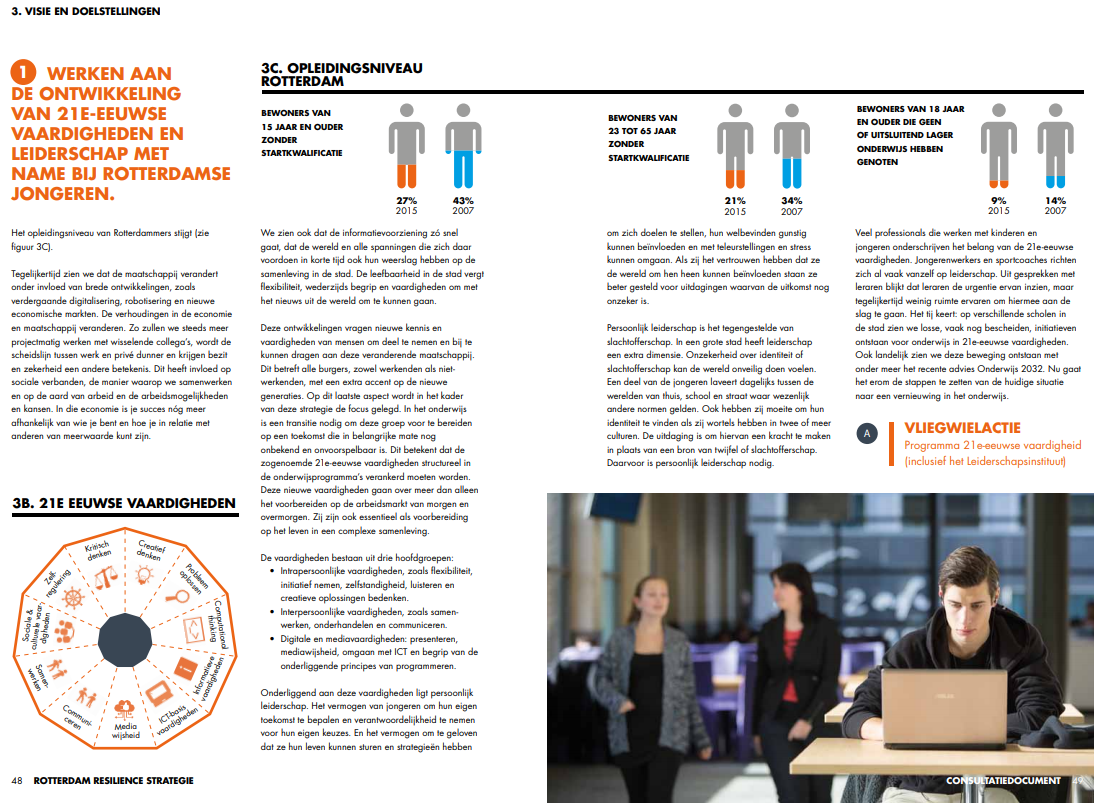 Referentie:  Het Verhaal van Rotterdam (2017)  top 10 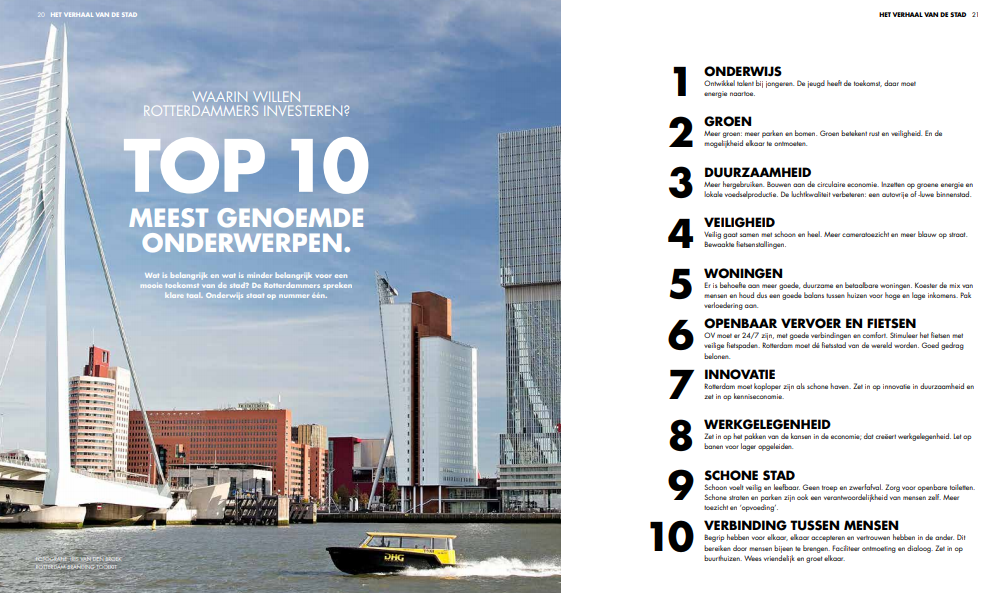 